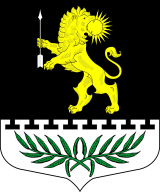 ЛЕНИНГРАДСКАЯ ОБЛАСТЬЛУЖСКИЙ МУНИЦИПАЛЬНЫЙ РАЙОНАДМИНИСТРАЦИЯ СЕРЕБРЯНСКОГО СЕЛЬСКОГО ПОСЕЛЕНИЯПОСТАНОВЛЕНИЕот 02 марта 2017 года   № 42«Об утверждении схемы размещения
нестационарных торговых объектов,расположенных на территории 
Серебрянского сельского поселения»    В целях реализации статьи 10 Федерального закона от 28.12.2009 г № 381-ФЗ «Об основах государственного регулирования торговой деятельности в Российской Федерации», в соответствии с подпунктом 10 пункта 1 статьи 14 Федерального закона от 06.10.2003 г. № 131-ФЗ «Об общих принципах организации местного самоуправления в Российской Федерации», постановлением Правительства Российской Федерации от 29.09.2010 г № 772 «Об утверждении правил включения нестационарных торговых объектов, расположенных на земельных участках, в зданиях, строениях и сооружениях, находящихся в государственной и муниципальной собственности, в схему размещения нестационарных торговых объектов», приведения в соответствие с приказом комитета по развитию малого, среднего бизнеса и потребительского рынка Правительства Ленинградской области от 18.08.2016 г № 22 «О порядке разработки и утверждения схем размещения нестационарных торговых объектов на территории муниципальных образований Ленинградской области»ПОСТАНОВЛЯЮ:Утвердить схему размещения нестационарных торговых объектов, расположенных на земельных участках, находящихся в государственной или муниципальной собственности на территории Серебрянского сельского поселения.Настоящее постановление подлежит  опубликованию на официальном сайте Серебрянского сельского поселения.Администрации Серебрянского сельского поселения в течении 7 рабочих дней со дня официального опубликования направить настоящее постановление в комитет по развитию малого, среднего бизнеса и потребительского рынка Правительства Ленинградской области.Контроль за исполнением постановления возложить на специалиста администрации Иванову Т.В.Настоящее постановление вступает в силу со дня официального опубликования.Постановление № 142 от 24.09.2013 года и постановление №146 от 12.10.2016 года признать утратившими силу.Глава администрации
Серебрянского сельского поселения                                            С.А. Пальок     ПриложениеУТВЕРЖДЕНАпостановлением администрации Серебрянского сельского поселения От  02.02.2017 года № 42(Приложение №1)СХЕМАразмещения нестационарных торговых объектовна территории Серебрянского сельского  поселенияЛужского муниципального района Ленинградской областиИдентификационный  номер НТОМесто размещения НТО(адресный ориентир)Вид НТОПлощадь земельного участкакв.мСпециализацияНТОПравообладатель НТО (наименование, ИНН)Реквизиты документов на размещение НТОЯвляется ли правообладатель НТО субъектом малого и (или) среднего предпринимательства (да/нет)Период размещения НТО(с_по_)1.Ленинградская область, Лужский район, п. Серебрянский, ул. Совхозная, д. 20 ( Д. Алексеевка,Д. Бараново,Д. Смерди,Д. Ильжо,Д. Пустошка, Д. Яконово,Д. Ст. Полицы,Д. Н. Полицы,Д. Новоселье,Д. М. Пустошка,Д. ЗапольеАвтомагазинСмешенные товарыИП Хилько И.В.ИНН 471000427400         Да01.01.2005 по 31.12.20202.Вблизи магазина «Катюша», находящегося по адресу:
Ленинградская обл., Лужский р-н, п. Серебрянский, ул. Совхозная,     д. 20Земельный участок, предназначенный для проведения ярмарок.900Кол-во торговых мест: 7Смешенные товарыАдминистрация Серебрянского сельского поселения Лужского муниципального района Ленинградской областинеткруглогодичноСхема размещения нестационарных торговых объектов на территории Серебрянского с/пСхема размещения нестационарных торговых объектов на территории Серебрянского с/пСхема размещения нестационарных торговых объектов на территории Серебрянского с/пСхема размещения нестационарных торговых объектов на территории Серебрянского с/пСхема размещения нестационарных торговых объектов на территории Серебрянского с/пСхема размещения нестационарных торговых объектов на территории Серебрянского с/пСхема размещения нестационарных торговых объектов на территории Серебрянского с/пСхема размещения нестационарных торговых объектов на территории Серебрянского с/пСхема размещения нестационарных торговых объектов на территории Серебрянского с/пСхема размещения нестационарных торговых объектов на территории Серебрянского с/пСхема размещения нестационарных торговых объектов на территории Серебрянского с/пСхема размещения нестационарных торговых объектов на территории Серебрянского с/пСхема размещения нестационарных торговых объектов на территории Серебрянского с/пул. Совхознаяул. Совхознаяул. Совхознаяул. Совхознаяул. Совхознаяул. Совхознаяул. Совхознаяул. Совхознаяул. Совхознаяул. Совхознаяул. Совхознаяул. Совхознаяул. СовхознаяМагазин «Катюша»земельный участок, предназначенный для проведения ярмарок